      جامعة الإسكندريه   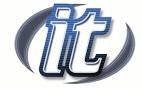 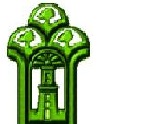  كلية التربيه الرياضيه للبنات   وحدة تكنولوجيا المعلومات مشروع تدريب العاملينتم وضع خطة لتدريب العاملين بالكلية للوصول الى نسبة الـ 100% وتم تكوين مجموعتين للتدريب ابتداء من الاسبوع الثانى من شهر مارس بالاتفاق مع الدكتور جابر أبو زيد وتم تسليم الاستمارات الخاصه بالعاملين لاعتمادها من عميد الكليه قبل البدء بالدوره من خلال مهندس / بلال ويلى ذلك الخطة المقترحه .تقرير الاعداد المستهدفه من الموظفين للتدريب1- الفئات المستهدفه من الاداريين/  النسبه التى تم تدريبها  42 % تقريبا 2-  النسب المتبقيه 58 % بما يعادل 127 فرد 3- سيتم تشكيل 6 مجموعات كل مجموعه حوالى 20 فرد تقريبا او اكثر  تعمل 3 ساعات أسبوعيا  = 120 ساعه 4- 120 ساعه / 3 = 40 أسبوع تقريبا سنه كامله لتحقيق 100 % عددالدرجه الوظيفيهم27مدير عام تخصصى1-23أولى تخصصى  2-33ثانيه تخصصى3-52ثالثه تخصصى 4-15كبير كتابى5-17درجه أولى كتابى6-14درجه ثانيه كتابى7-9درجه ثالثه كتابى 8-12درجه رابعه كتابى9-2درجه خامسه كتابى10-4كبير فنين11-6درجه أولى فنى 12-1درجه ثانيه فنى 13-2 +1 منتدبدرجه ثالثه فنى 14-6درجه رابعه فنى 15-1مكافئه شامله16-15عمال مهنين17-عمال خدمات معاونهعمال خدمات معاونه27الدرجه الثالثه18-15الدرجه الرابعه19-13الدرجه الخامسه20-2الدرجه السادسه21النسبهالعددالفئاتم297العدد الكلى إدارين وعمال1فيئات غير مستهـــــــدفه224.24 %72عمال ( إبتدائيه – محو أميه )أ2.02 %6إدارين ( أمن )ب219فئات مستهـــــــــــــــدفه32.74%6ICDL حاصلين على أ39.27%86  ICTP   حاصلين علىب